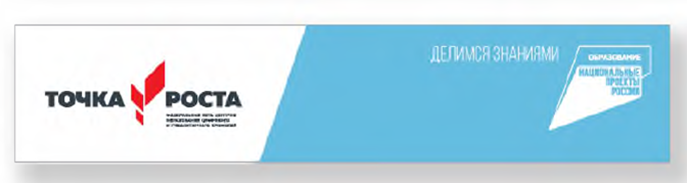 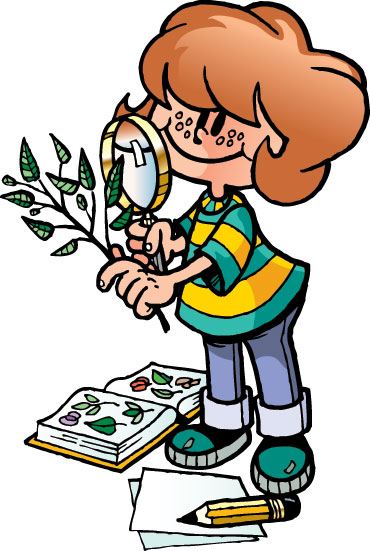    Расписание работы  Центра "Точка Роста" естественно -научного направления на базе кабинета №203 МБОУ СОШ №8 г. Конаково2022-2023 учебный год   Расписание работы  Центра "Точка Роста" естественно -научного направления на базе кабинета №202 МБОУ СОШ №8 г. Конаково2022-2023 учебный год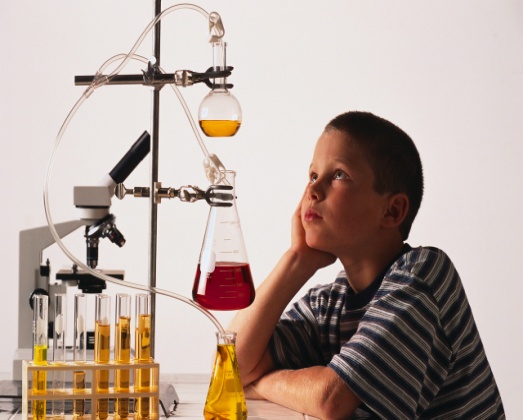    Расписание работы  Центра "Точка Роста" естественно -научного направления на базе кабинета №202 МБОУ СОШ №8 г. Конаково2022-2023 учебный год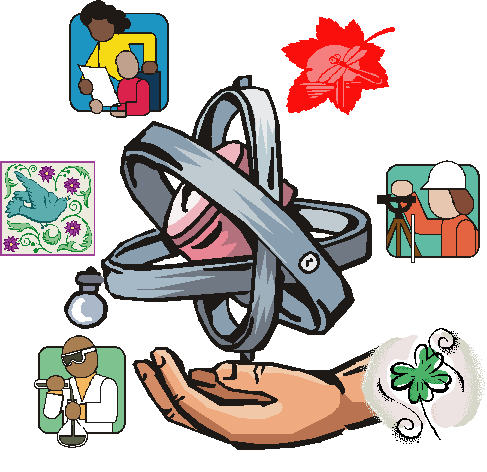 №Название КлассыВремя проведенияФ.И.О. руководителя1. Практическая биология5-6Понедельник13.45Варанкина В.А.2.Экология города9-10 Вторник 14.45.Варанкина В.А№Название КлассыВремя проведенияФ.И.О. руководителя1. Занимательная химия8Понедельник14.45Хихеева О.В..2.Школа химических знаний9Четверг 14.45.Хихеева О.В..№Название КлассыВремя проведенияФ.И.О. руководителя1. Физика вокруг нас7Понедельник14.45Бакус Л.Р.